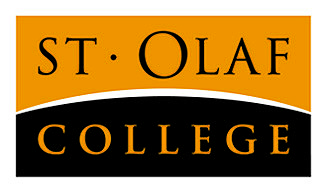 I recommend Sally without hesitation for a Fulbright grant. She is one of the brightest students I have had the pleasure to know in my 22 years teaching at St. Olaf College. While I have not had her in a class, I recognize her enthusiasm for learning and the energy she brings to everything she does. Please let know if I can be of further assistance. Sincerely,MeMe M. MeAssociate Dean of Learning Professor of Knowledge 